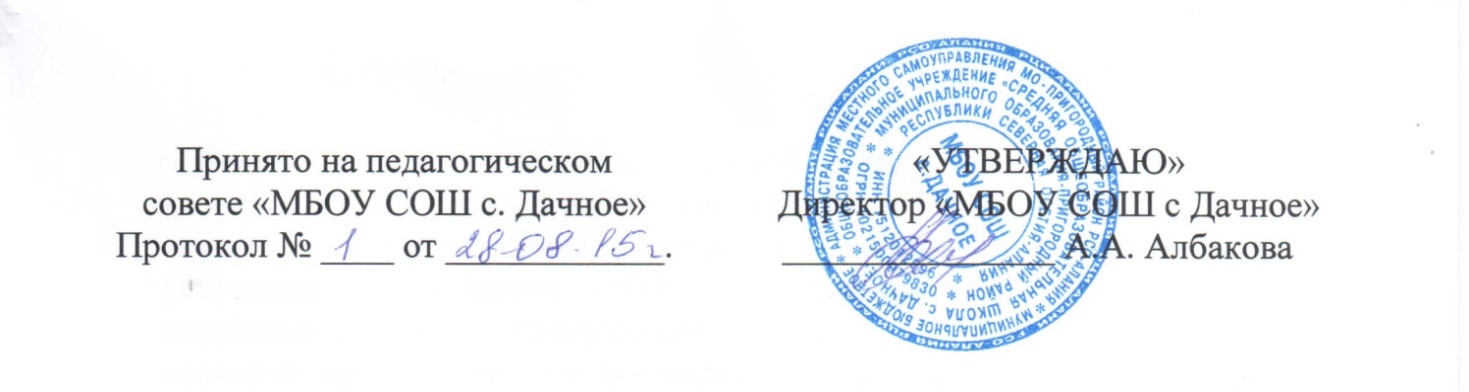 ПОЛОЖЕНИЕо платных образовательных услугах1. Общие положенияНастоящее Положение разработано в соответствии с Федеральным законом от 29.12.2012 № 273-ФЗ «Об образовании в Российской Федерации», Правилами оказания платных образовательных услуг (утв. постановлением Правительства РФ от 15 августа . N 706), приказом Министерства образования Российской Федерации от 10.07.2003 № 2994 «Об утверждении Примерной формы договора об оказании платных образовательных услуг в сфере общего образования», уставом МБОУ «СОШ  с. Дачное»                                                                                         и регламентирует деятельность по оказанию платных образовательных услуг, регулирует отношения, возникающие между заказчиком и исполнителем  при оказании  платных образовательных услуг.    Понятия, используемые в настоящем Положении:     - "заказчик" – учащийся и родители (законные представители), имеющие намерение заказать либо заказывающие платные образовательные услуги на основании договора;     - "исполнитель" – муниципальное общеобразовательное учреждение МБОУ «СОШ  с. Дачное» предоставляющее платные образовательные услуги обучающемуся (физическому лицу,      осваивающему образовательную программу);   - "платные образовательные услуги" - осуществление образовательной деятельности по   заданиям и за счет средств физических и (или) юридических лиц по договорам об оказании платных образовательных услуг;    - "недостаток платных образовательных услуг" - несоответствие платных образовательных услуг или обязательным требованиям, предусмотренным законом либо в установленном им порядке, или условиям договора (при их отсутствии или неполноте условий обычно предъявляемым требованиям), или целям, для которых платные образовательные услуги обычно используются, или целям, о которых исполнитель был поставлен в известность заказчиком при заключении договора, в том числе оказания их не в полном объеме, предусмотренном образовательными программами (частью образовательной программы).Платные образовательные услуги  не  могут  быть  оказаны   вместо образовательной   деятельности,   финансовое    обеспечение    которой осуществляется за  счет     бюджетных  ассигнований  федерального   бюджета, бюджетов субъектов Российской  Федерации,  местных  бюджетов.   Средства, полученные исполнителями  при  оказании  таких  платных  образовательных услуг, возвращаются лицам, оплатившим эти услуги. Исполнитель предоставляет платные образовательные услуги в целях наиболее полного удовлетворения  образовательных потребностей заказчика. Отказ заказчика от предлагаемых ему платных образовательных услуг
не может быть причиной изменения объема и условий уже предоставляемых  ему исполнителем образовательных услуг. 2. Организация платных образовательных услуг2.1. Платные образовательные услуги предоставляются на основании изучения спроса учащихся и их родителей при наличии условий для их реализации с учетом требований по охране труда и безопасности здоровья.2.2. С каждым заказчиком (родителем или лицами, их заменяющими) заключается договор на оказание платных образовательных услуг, который является основанием для взимания платы за обучение. 2.3. Оплата за предоставляемые платные образовательные услуги производится через банк.2.4. Со специалистами заключается срочный трудовой договор на выполнение платных образовательных услуг. На основании вышеперечисленного издается приказ директора об организации работы  по оказанию	платных образовательных услуг. 2.5. Исполнитель  обязан  обеспечить  заказчику  оказание     платных
образовательных услуг в полном объеме в соответствии с   образовательными
программами (частью образовательной программы) и условиями договора. 2.6.  Исполнитель обязан до заключения договора и в период его действия предоставлять заказчику достоверную информацию о себе и об оказываемых платных образовательных услугах, обеспечивающую возможность их правильного выбора.2.7. Исполнитель обязан довести до заказчика информацию,  содержащую сведения о предоставлении платных  образовательных  услуг в порядке и объеме, которые предусмотрены Законом Российской Федерации «О защите прав потребителей»  и  Федеральным  законом  «Об  образовании  в    Российской Федерации». 2.8. Информация, предусмотренная пунктами 2.6. и 2.7. настоящего  Положения,  предоставляется  исполнителем  в   месте   фактического осуществления образовательной  деятельности.2.9.  Размер платы за оказание платных образовательных услуг устанавливается по соглашению сторон. В стоимость услуг закладывается стоимость одного часа специалиста, расходы по другим статьям, предусмотренные в расчете. 2.10.Исполнительвправе  снизить  стоимость  платных   образовательных услуг по  договору  с  учетом  покрытия  недостающей  стоимости   платных образовательных услуг за счет собственных  средств  исполнителя,  в   том числе средств, полученных от приносящей доход деятельности, добровольных пожертвований и целевых взносов  физических  и  (или)  юридических   лиц. Основания и порядок снижения  стоимости  платных  образовательных   услуг устанавливаются локальным нормативным  актом  и  доводятся  до   сведения заказчика и (или) обучающегося. 2.11. Увеличение  стоимости  платных  образовательных  услуг   после заключения договора не допускается, за исключением увеличения   стоимости указанных услуг с учетом  уровня  инфляции,  предусмотренного   основными характеристиками федерального бюджета  на  очередной  финансовый    год и плановый период.2.12.  Доход от оказания платных образовательных услуг используется учреждением в соответствии с уставными целями.3. Договор о платных образовательных услугах3.1.  Договор заключается  в  простой  письменной  форме  и   содержит следующие сведения: а)     полное  наименование  исполнителя; б)      место нахождения исполнителя; в) наименование или фамилия, имя, отчество (при наличии) заказчика,
телефон заказчика;г)       место нахождения или место жительства заказчика; д)  фамилия, имя, отчество (при наличии) представителя исполнителя и (или)  заказчика, реквизиты  документа,   удостоверяющего     полномочия представителя исполнителя и (или) заказчика; е) фамилия, имя, отчество (при  наличии)  обучающегося,  его   место жительства,  телефон  (указывается  в  случае оказания платных образовательных услуг в пользу обучающегося, не  являющегося заказчиком по договору); ж)     права, обязанности и ответственность  исполнителя,  заказчика  и обучающегося; з)     полная стоимость образовательных услуг, порядок их оплаты; и)   сведения о лицензии на осуществление образовательной деятельности (наименование лицензирующего органа, номер и дата регистрации лицензии); к) вид, уровень и (или)  направленность  образовательной   программы (часть образовательной программы  определенного  уровня,  вида  и   (или) направленности);
 л)    форма обучения;  м)   сроки  освоения  образовательной  программы   (продолжительность обучения); н)  вид документа  (при  наличии),  выдаваемого  обучающемуся   после успешного освоения им соответствующей образовательной  программы   (части образовательной программы);
 о)   порядок изменения и расторжения договора;  п) другие необходимые сведения, связанные со спецификой оказываемых платных образовательных услуг. 3.2. Договор не может содержать условия, которые ограничивают   права лиц, имеющих право  на  получение  образования  определенного    уровня и направленности и подавших  заявление  о  приеме  на  обучение    (далее - поступающие),  и  обучающихся  или  снижают  уровень    предоставления им гарантий по  сравнению  с  условиями,  установленными   законодательством Российской Федерации об образовании. Если условия, ограничивающие   права поступающих  и  обучающихся  или  снижающие  уровень    предоставления им гарантий, включены в договор, такие условия не подлежат применению.
    3.3. Примерные  формы  договоров  утверждаются  федеральным   органом исполнительной   власти,   осуществляющим   функции    по    выработке государственной политики и нормативно-правовому  регулированию  в   сфере образования.
 	3.4. Сведения,  указанные  в  договоре,   должны     соответствовать
информации, размещенной на официальном сайте МБОУ «СОШ  с. Дачное» в информационно-телекоммуникационной сети «Интернет» на дату   заключения договора.4. Перечень платных образовательных услуг4.1.  Изучение специальных дисциплин сверх часов учебного плана и сверх программ  по данным дисциплинам.4.2. Дополнительные образовательные услуги, не включённые в перечень основных общеобразовательных программ, по следующим направлениям (выбрать):- художественно-эстетическое;- туристско-краеведческое;- эколого-биологическое;- военно-патриотическое;- социально-педагогическое;- культурологическое;- естественно-научное;а также:  - создание групп по адаптации детей  к условиям школьной жизни (до поступления в  школу);    - организация курсов по подготовке в средние и высшие профессиональные учебные     заведения, по изучению иностранных языков;4.3. Создание различных кружков: по обучению игре на музыкальных инструментах, фотографии, кино-, видео-, радиолюбительскому делу, кройке и шитью, вязанию, домоводству, танцам.4.4. Создание различных студий, групп, школ, факультативов по обучению и приобщению детей к знанию мировой культуры, живописи, графики, скульптуры, народных промыслов  и т.д., то есть всему тому, что направлено на всестороннее развитие гармоничной личности и не может быть дано в рамках государственной образовательной программы.4.5. Создание различных секций, групп по укреплению здоровья (гимнастика, аэробика, ритмика, катание на коньках, лыжах, различные спортивные игры, общефизическая подготовка). 5.  Ответственность исполнителя и заказчика     5.1. 3а неисполнение либо ненадлежащее  исполнение  обязательств   по
договору исполнитель и заказчик несут  ответственность,   предусмотренную
договором и законодательством Российской Федерации. 5.2. При обнаружении недостатка платных образовательных услуг, в том
числе оказания их не в полном объеме,  предусмотренном   образовательными
программами (частью образовательной программы), заказчик вправе по своему
выбору потребовать: а)  безвозмездного оказания образовательных услуг; б) соразмерного   уменьшения   стоимости   оказанных    платных
образовательных услуг;  в) возмещения понесенных  им  расходов  по  устранению   недостатков
оказанных платных  образовательных  услуг  своими  силами  или   третьими
лицами.
     5.3. Заказчик вправе отказаться от исполнения договора и потребовать
полного  возмещения  убытков,  если  в  установленный      договором срок
недостатки платных  образовательных  услуг  не  устранены   исполнителем.
Заказчик  также  вправе  отказаться  от  исполнения  договора,    если им
обнаружен существенный недостаток оказанных платных образовательных услуг
или иные существенные отступления от условий договора.
    5.4. Если исполнитель нарушил сроки оказания платных образовательных
услуг (сроки начала и (или) окончания оказания  платных   образовательных
услуг и  (или)  промежуточные  сроки  оказания  платной   образовательной
услуги) либо если во время оказания платных образовательных услуг   стало
очевидным, что они не будут осуществлены  в  срок,  заказчик    вправе по
своему выбору:  а) назначить исполнителю новый срок, в течение которого исполнитель
должен приступить к  оказанию  платных  образовательных  услуг  и   (или)
закончить оказание платных образовательных услуг;  б) поручить оказать платные образовательные услуги третьим лицам за
разумную  цену  и  потребовать  от  исполнителя  возмещения    понесенных
расходов;  в)    потребовать уменьшения стоимости платных образовательных услуг; 	  г)    расторгнуть договор.     5.5.  Заказчик  вправе  потребовать  полного  возмещения     убытков,
причиненных ему в связи с нарушением сроков  начала  и  (или)   окончания
оказания платных образовательных услуг, а также в связи  с   недостатками
платных образовательных услуг.     5.6. По инициативе  исполнителя  договор  может  быть    расторгнут в
одностороннем порядке в следующем случае:     а) применение к обучающемуся, достигшему возраста 15 лет, отчисления
как меры дисциплинарного взыскания;       б) установление  нарушения  порядка   приема   в     осуществляющую
образовательную деятельность организацию, повлекшего по вине обучающегося
его незаконное зачисление в эту образовательную организацию;     г) просрочка оплаты стоимости платных образовательных услуг;       д) невозможность надлежащего исполнения  обязательств  по   оказанию
платных  образовательных  услуг   вследствие   действий     (бездействия)
обучающегося.